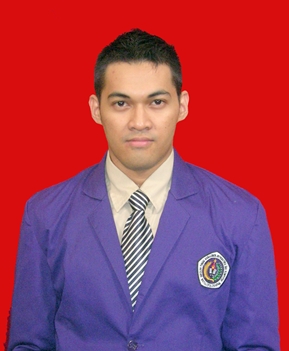 PENDIDIKANA. FormalB. Non FormalSERTIFIKAT / PENGHARGAANPENGALAMAN PENGETAHUAN KOMPUTERBAHASA (keahlian bahasa)HOBIVISISKILLPENGALAMAN BERORGANISASINama                 :Muhammad Ady RahmanMuhammad Ady RahmanTTL: Samarinda, April 18th,1991Warga Negara   :IndonesiaStatus Kawin: Belum MenikahJenis Kelamin    :Laki - lakiNo. Kontak:   HP: 0852 5008 6680 / 0822 5464 7964:   HP: 0852 5008 6680 / 0822 5464 7964:   HP: 0852 5008 6680 / 0822 5464 7964:   HP: 0852 5008 6680 / 0822 5464 7964:   HP: 0852 5008 6680 / 0822 5464 7964:   HP: 0852 5008 6680 / 0822 5464 7964:   HP: 0852 5008 6680 / 0822 5464 7964Alamat              :Jl. P. Antasari, No. 22 RT. 24 RW.   04 Samarinda – Kalimantan Timur 75127Jl. P. Antasari, No. 22 RT. 24 RW.   04 Samarinda – Kalimantan Timur 75127Jl. P. Antasari, No. 22 RT. 24 RW.   04 Samarinda – Kalimantan Timur 75127E-mail               :adyrhmn@yahoo.comadyrhmn@yahoo.comTahunTingkatLokasi2014 - 2016S1 Teknik Informatika (dalam proses)STMIK Widya Cipta Dharma, Samarinda2009 - 2012Diploma III Teknologi InformasiPoliteknik Negeri Samarinda2006 - 2009Sekolah Menengah Atas  (Jurusan IPA)SMA Negeri 3, Samarinda2003 - 2006Sekolah Menengah PertamaSMP Negeri 4, SamarindaTahunKursusLokasi2012Kursus Bahasa InggrisELC (English Language Center), Samarinda2003 - 2004Kursus Bahasa InggrisEIE (Executive Intensive English), Samarinda2011 : Sertifikat Seminar Nasional Teknologi Informasi, Informasi dan tren Komunikasi di Indonesia.2011 : Sertifikat Seminar Pendidikan Teknik Sipil.2011 : Peserta Seminar Kepemimpinan di Politeknik Negeri Samarinda.2011 : Piagam penghargaan juara 3 lomba baca puisi PORSENI Politeknik Samarinda.2009 : Sertifikat Partisipasi Seminar Bahasa Inggris II Pendahuluan dan Asosiasi Simulasi TOEFL bahasa Inggris Siswa.2008 : Piagam Partisipasi PASKIBRA SMA Negeri 3 Samarinda.2004 : Piagam Partisipasi lomba Pencak Silat Walikota Samarinda Terbuka.►November 2012 - SekarangIT / EDP , Swiss-bel Hotel Borneo, SamarindaBertanggungjawab untuk memelihara semua sistem komputer bekerja secara baik dan efisien, mengkoordinasikan perbaikan dalam situasi darurat untuk meminimalkan down time.► August 2011 – September 2011Help Desk, Pelatihan Kerja Lapangan, PT. PLN (Persero) Rayon Samarinda Ulu, SamarindaBertanggungjawab untuk memelihara semua komputer, survei lapangan, dan bantuan untuk pengecekan instalasi baru listrik di rumah pelanggan.AsdadaMs Office, Corel Draw, PhotoshopPemecahan masalah komputer.Perakitan dan Instalasi komputer.Jaringan Komputer, Mikrotik, Windows ServerMahir berbahasa Indonesia dan Inggris.Olahraga (berenang, jogging dan lain-lain).MembacaMendengarkan MusicFoto & Dokumentasi video.Untuk mendapatkan posisi yang menantang di setiap departemen yang saya masuki dalam perusahaan terkemuka, dinamis, di mana saya dapat dapat memberikan kontribusi terbaik dari kemampuan saya, keterampilan, pengetahuan dan pemahaman.Pemecahan masalah: Kemampuan untuk mengambil keputusan pada situasi tertentu dengan solusi kerja yang logis dalam waktu yang tepat.People: Berkemampuan untuk bekerja dalam kelompok atau secara mandiri dengan inisiatif.Organisasi: Cepat belajar, terbuka akan masukan, dapat memotivasi diri.PUSDIMA di Politeknik Negeri Samarinda sebagai sekertasi di bidang jurnalistik period 2010 - 2011Himpunan Mahasiswa Jurusan Teknologi Informasi sebagai ketua departemen Sosial dan Pendidikan period 2009 – 2011Himpunan Mahasiswa Jurusan Teknologi Informasi sebagai ketua Himpunan Mahasiswa Jurusan (HIMA) Teknologi Informasi periode 2011-2012.